NOMINATION FORM   NOMINEE PARTICULARS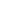 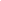      Nominate for the position of:Please note: In accordance with the Associations Incorporation Act 1981 70.4b the [Sub Branch] has public liability insurance cover of $20,000,000.LEAGUE DETAILS
Period of MembershipLEAGUE SERVICEDISTRICT BRANCH NATIONAL & STATE BRANCHRSL SERVICE & COMMUNITY RELATED ACTIVITIESFundraisingCommunityEDUCATION QUALIFICATIONS and/or
COMMERCIAL QUALIFICATIONS – EXPERIENCE THAT MAY ASSIST THE LEAGUEBRIEF MILITARY HISTORY[Input the relevant section relating to the Nomination of a Director Position from your District’s Constitution here]This nomination is also subject to the District’s Constitution, please refer to relevant section of the Director eligibility criteria.Nominees Agreement: I, _________________________________accept the nomination listed on page 1 (one) of this submission.  I further agree that, should I be elected, I will undertake the relevant District Board training, as coordinated through the State Branch.Signature:________________________________________Date:____________________________Office Use Only:Received Date: ____________________   Time:__________   Secretary:  ____________________PresidentTreasurerSecretaryOther:Date fromDate toSub BranchDate fromDate toAppointment Date fromDate toAppointment Date fromDate toAppointment ServiceDate served fromDate served toNominated by: ___________________________Seconded by:_____________________________Signed:_________________________________Signed:__________________________________ Member No:______________________________Member No:______________________________